  Date:.…../….../………AIM ACADEMYSCIENTIFIC ADVISORY BOARDI apply for the Project #…………………… that will take place in between the dates of the  .…../….../……… - .…../….../………. I accept complete responsobility in completing the following project in between the aforestated dates.Name -SurnameSignatureStamp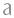 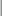 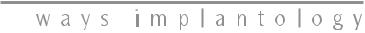 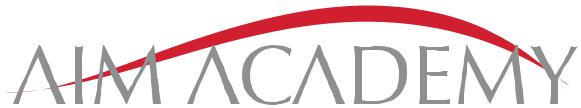 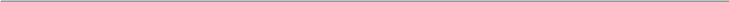 